Publicado en Barcelona el 16/04/2019 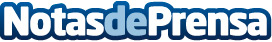 Higia Benchmarking y Asho organizan la primera edición de los Premios BSH - Best Spanish Hospitals Awards®La iniciativa pone en valor la eficiencia y la calidad asistencial de hospitales de agudos públicos y privados a nivel nacional. Los hospitales participantes podrán presentar sus candidaturas hasta el 30 de junio. La entrega de premios tendrá lugar en septiembre en MadridDatos de contacto:SHOWING THE WAY SL.667656269Nota de prensa publicada en: https://www.notasdeprensa.es/higia-benchmarking-y-asho-organizan-la-primera Categorias: Nacional Medicina Industria Farmacéutica Cataluña E-Commerce Premios http://www.notasdeprensa.es